Curriculum Vitae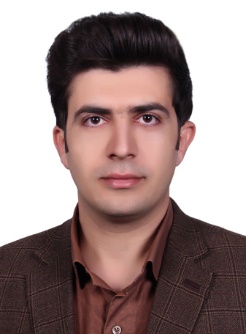 Personal data: First Name:		SinaLast Name:		VakiliNationality:		IranianGender: 		MaleDate of Birth:		September 14, 1989Place of birth: 		Firuzabad, Fars, IranMarital Status:		Married Children:		A sonEmail: 			Sinavakili68@gmail.comPhone Number:	+989177388506Address:		Infertility Research Center, Shiraz University of Medical Sciences, Shiraz,            IranEducation:-High School Diploma, Sadra School, Firuzabad, Fars, Iran, 2006.- B.Sc. in Medical Laboratory Sciences, Fasa University of Medical Sciences, Fasa, Iran, 2008-2012.- M.Sc. in Clinical Biochemistry, Kerman University of Medical Sciences, Kerman, Iran, 2012-2016-PhD in Clinical Biochemistry, Shiraz University of Medical Sciences, Shiraz, Iran, 2016-2020Research experience Thesis: M.Sc.Development of a Nano-bio Sensor Based on Surface Plasmon Resonance of Gold Nanoparticles for Diagnosis of Brucella Melitensis Infection in Human and LivestockPhDEffect of Quercetin and Vitamin E and Estrogen on Bone Apoptosis and Autophagy in Ovariectomy-induced Osteoporosis in Female Rats.Publications                H index: 9 (Scopus:7), Citations: 354                                                                        Teaching experience:  Skills:Reviewer of journals:Frontiers in MedicinePersonalized medicineGalen medical journalRevista da Associação Médica BrasileiraJournal of Health Sciences & Surveillance SystemJournal of Reports in Pharmaceutical SciencesReviews:  Indexed in: Journal YearTitleISI, Scopus, PubMedCell Biochemistry and Function2021microRNAs in female infertility: An overview1ISI, Scopus, PubMedBMC gastroenterology2021Correlation between HDL2, HDL3 and serum ferritin levels with fatty liver and NAFLD activity score (NAS) in liver histology of organ donors2ISI, Scopus, PubMedBioMed Research International2021The effect of oral vitamin E on semen parameters and IVF outcome; a double-blinded randomized placebo-controlled clinical Trial3ISI, Scopus, PubMedNanoscale Research Letters2021Gold Nanobiosensor Based On The Localized Surface Plasmon Resonance Is Able To Diagnose Human Brucellosis, Introducing A Rapid and Affordable Method4ScopusJournal of Health Sciences & Surveillance System2021Clinical guidelines on the use of assisted reproductive technology during Covid-19 pandemic: a minireview of the current literature5ISIScopusMolecular Biology Reports2021The regulation of CD47-SIRPα signaling axis by microRNAs in combination with conventional cytotoxic drugs together with the help of nano-delivery: a choice for therapy?6ScopusJournal of Health Sciences & Surveillance System2021A Report of an Iranian COVID-19 Case in a Laparoscopic Cholecystectomy Patient: A Case Report and Insights7ISIScopusKuwait Journal of Science2021Design and construction of a localized surface plasmon resonance based gold nanobiosensor for rapid detection of brucellosis8ISI, Scopus, PubMedMediators of inflammation2021The Association of Inflammatory Biomarker of Neutrophil-to-Lymphocyte Ratio with Spontaneous Preterm Delivery: A Systematic Review and Meta-analysis 9ISI, Scopus, PubMedGynecological Endocrinology2021Effects of quercetin, vitamin E, and estrogen on Metabolic-Related factors in uterus and serum of ovariectomized rat models10Sadra Medical Journal2021The Effects of Satureja Khuzestanica on Lipid Profile, Liver Enzymes, and Oxidative Stress Markers in Male Hamsters with High Fat Diet11ISI(ESCI)PubMedGalen Medical Journal2021A Simple Method for Extraction of Lipopolysaccharides from Brucella Melitensis12ISI, Scopus, PubMedJournal of Cellular Physiology2021Quercetin and vitamin E alleviate ovariectomy‐induced osteoporosis by modulating autophagy and apoptosis in rat bone cells13ISI, ScopusArchives of biological sciences2020Effects of quercetin and vitamin E on ovariectomy-induced oxidative stress in rat serum and tibia14ISI, Scopus, PubMedArchives of Medical Research2020Laboratory Findings of COVID-19 Infection are Conflicting in Different Age Groups and Pregnant Women: A Literature Review15ISI, Scopus, PubMedCell Communication and Signaling2020TGF-β and WNT signaling pathways in cardiac fibrosis: non-coding RNAs come into focus16ISI, Scopus, PubMedArchives of Physiology and Biochemistry2020Effect of folic acid and vitamin E on promoter DNA methylation and expression of TGF-β1, ESR-1 and CDH-1 in the uterus of STZ-induced diabetic rats17ISI, Scopus, PubMedLife sciences2020The role of cytokine profile and lymphocyte subsets in the severity of coronavirus disease 2019 (COVID-19): A systematic review and meta-analysis18ISI, Scopus, PubMedJournal of Stroke and Cerebrovascular Diseases2020Hookah Smoking: A Potentially Risk Factor for First-Ever Ischemic Stroke19ScopusClinical Pulmonary Medicine2020Clinical and Laboratory Findings on the Differences Between H1N1 Influenza and Coronavirus Disease-2019 (COVID-19): Focusing on the Treatment Approach20ISI, ScopusNeurology Asia2020Evaluation of plasma soluble CD137 level in relapsing-remitting multiple sclerosis patients in comparison with healthy controls in Isfahan Province, Iran21ISI, Scopus, PubMedInternational Journal of Immunogenetics2019Male microchimerism in peripheral blood from women with multiple sclerosis in Isfahan Province22ISI, Scopus, PubMedEuropean journal of pharmacology2019The effects of probiotic and synbiotic supplementation on inflammatory markers among patients with diabetes: A systematic review and meta-analysis of randomized controlled trials23ISI, Scopus, PubMedProbiotics and antimicrobial proteins2019The Effects of Probiotic Supplementation on Clinical Symptom, Weight Loss, Glycemic Control, Lipid and Hormonal Profiles, Biomarkers of Inflammation, and Oxidative Stress in Women with Polycystic Ovary Syndrome: a Systematic Review and Meta-analysis of Randomized Controlled Trials24ScopusJournal of Environmental Treatment Techniques2019In-Silico Molecular Docking Study of Coumarin Derivatives in order to Investigate the Inhibitory Effects of Human Monoamine Oxidase Enzyme and DFT Studies25ISI, Scopus, PubMedPhytotherapy Research2019The effects of curcumin‐containing supplements on biomarkers of inflammation and oxidative stress: A systematic review and meta‐analysis of randomized controlled trials26ISI, Scopus, PubMedHormone and Metabolic Research2018The Effects of Vitamin D Supplementation on Markers Related to Endothelial Function Among Patients with Metabolic Syndrome and Related Disorders: A Systematic Review and Meta-Analysis of Clinical Trials27ISI, Scopus, PubMedCurrent Pharmaceutical Design2018The effects of curcumin on glycemic control and lipid profiles among patients with metabolic diseases: a systematic review and meta-analysis of randomized controlled trials.28ISI, Scopus, PubMedJournal of cellular biochemistry2018Atorvastatin and losartan may upregulate renalase activity in hypertension but not coronary artery diseases: The role of gene polymorphism29ISI, Scopus, PubMedBMC Cardivascular Disorders2018Association of Klotho gene polymorphism with hypertension and coronary artery disease in an Iranian population30ISI, ScopusActa Endocrinologica-Bucharest2018The Effects of Opium Addiction on Thyroid and Sex hormones in Diabetic and Non-Diabetic Male and Female Rats31PubMedAddiction and Health2018The Effects of Opium Addiction on Some Biochemical Factors in Diabetic and Non-Diabetic Male and Female Rats32DOAJTrends in Pharmaceutical Sciences2017The effects of saffron consumption on lipid profile, liver enzymes, and oxidative stress in male hamsters with high fat diet331General biochemistryFor students of Fasa Medical University2 courses 2Biochemistry laboratory For B.Sc. students of Kerman Medical University2 courses 3Biochemistry laboratory For students of Shiraz Medical University4 courses1DNA extraction2RNA extraction3PCR4Real-time PCR5Western blotting 6Enzyme assays and spectrophotometric assays7SDS-polyacrylamide gel electrophoresis and agarose gel electrophoresis8LPS extraction from bacteria9ELISA and florescent ELISA 10Working with laboratory auto analyzers11Working with laboratory cell counters12Working with electrolyte analyzers 13Urine analysis and urine culture14Ovarectomy in rats15Word, PowerPoint, Prism, SPSS16Primer design 17Quality control management in medical diagnostic laboratories18Nanoparticle synthesis and characterization 1Apelin-13 Protects Human Neuroblastoma SH-SY5Y Cells against Amyloid–beta Induced Neurotoxicity: Involvement of Anti-Oxidant and Anti-Apoptotic Properties  2Curcumin and Matrix Metalloproteinase genes expression: An in vitro study3The effect of adding curcumin to sodium valproate in treatment of patients with bipolar disorder in the acute phase of mania: a clinical trial.4Evaluating the Effect of Electroconvulsive Shock and Duloxetine  Combination Therapy on Behavioral, Cardiovascular, and Brain Oxidative Stress Markers in the Rats5The effect of short term omega3 fatty acids supplementation on appetite in healthy adult athletes: a randomized double-blinded controlled clinical trial6Examining the Association between Opium Use, Cigarette Smoking and Alcohol Consumption with the Liver Enzyme Levels in a population-based study: Fasa PERSIAN COHORT data7Examining the Association between Opium Use, Cigarette Smoking and Alcohol Consumption with the Liver Enzyme Levels in a population-based study: Fasa PERSIAN COHORT data8Effect of sodium butyrate and epigallocatechin-3-gallate (EGCG) on the genes of intrinsic apoptotic pathway (BAX, BAK and APAF1, Bcl-2, and Bcl-xL), p21, and p53 gene expression, cell viability, and apoptosis in human pancreatic cancer cell lines PA-TU-8902, CFPAC-1, CAPAN-19Effects of Vitamin E on Doxorubicin  Cytotoxicity in Human Breast Cancer Cells in Vitro10Effect of sodium butyrate and epigallocatechin-3-gallate (EGCG) on the genes of intrinsic apoptotic pathway (BAX, BAK and APAF1, Bcl-2, and Bcl-xL) , p21, and p53 gene expression, cell viability, and apoptosis in human pancreatic cancer cell lines PA-TU-8902, CFPAC-1, CAPAN-111The level of attention to life skills in the social sciences curriculum of elementary school from the perspective of teachers in Sothern of Iran12Wearing cotton-polyester gloves under surgical latex gloves in improving the symptoms of hand dermatitis of operating room’s staff13Episodic Memory in Obsessive-Compulsive Disorder: Comparison with Healthy Controls14Attributional styles between high and low-grade point students among medical students of Isfahan University of Medical Sciences: A descriptive study15Psychometric  Properties of Designing of tool for  measurement of preventive behaviors against coronavirus in the lifestyle of Iranian society16Inter-individual variability in diabetic patients’ response to opium poppy: an overviewof impressive factors17Effect of Lactobacillus species on apoptosis-related genesBCL2, BAX, and caspase3 in the testes of gamma-irradiatedrats18The Effect of Group Hope Therapy on Self-efficacy of Adolescents with Type 1 diabetes19Immune response, viral shedding time and clinical characterization in COVID-19 patients with gastrointestinal symptoms20COVID-19 cardiac manifestations and Scent  perception genes in hearts of SARS-Cov-2 infected patients: A Meta-Analysis of Gene expression data